CHAPTER 13 STUDY GUIDEArt Works & Artists You Should Know:Constantine the GreatTheodora and Attendants, mosaicSaint Mathew from the book of LindisfarneThe Great Mosque at Cordoba Spain Hagia Sophia Mosque, TurkeySeated Buddha Preaching the First Sermon, IndiaShiva Nataraja, Lord of the Dance, (Hinduism)Last Judgment BY GislebertusInterior of Sainte Chapelle, ParisSt. Francis Preaching to the Birds by Bonaventura Berlinghieria.b.c.d.e. f.g.h. i.  j. 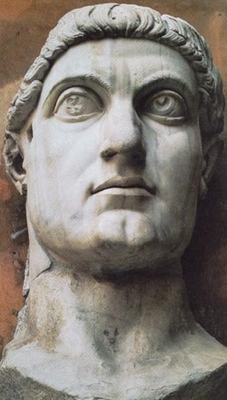 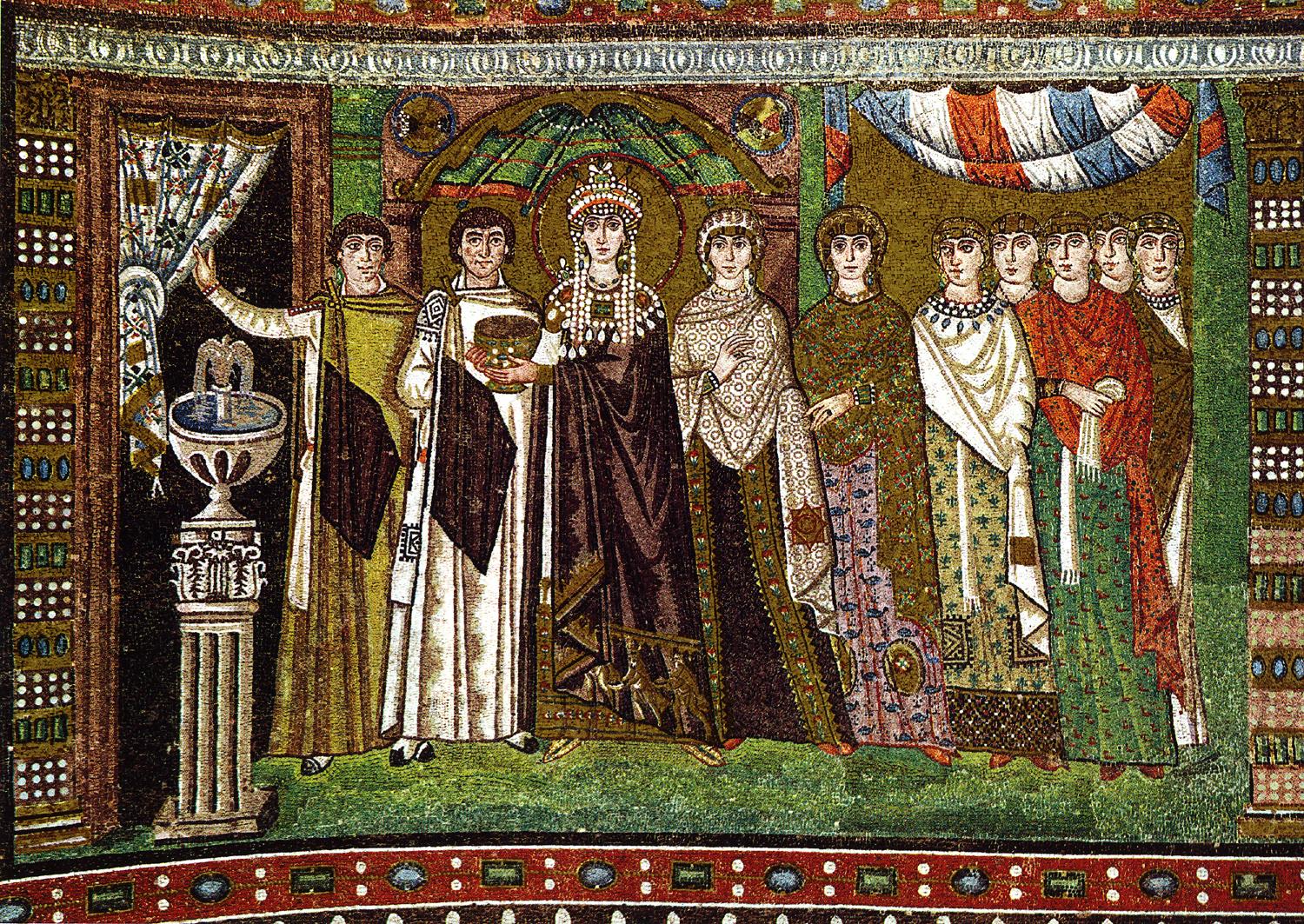 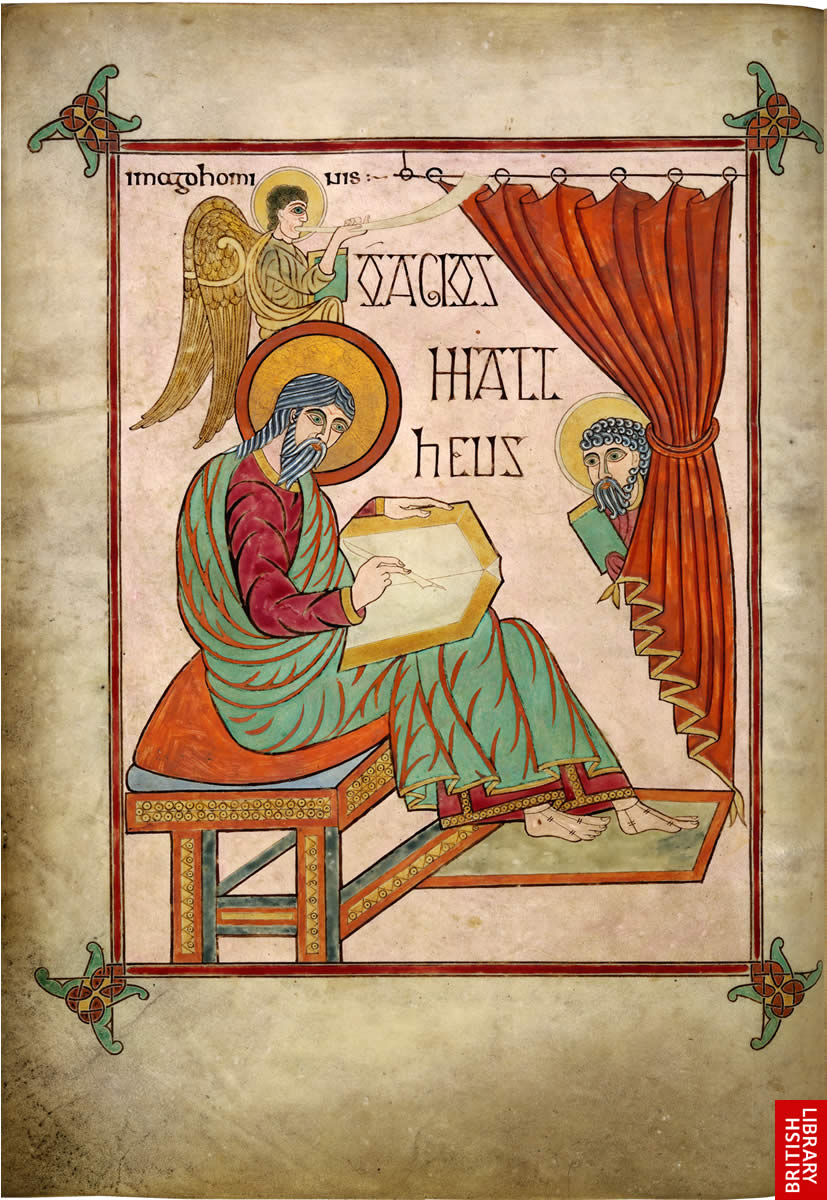 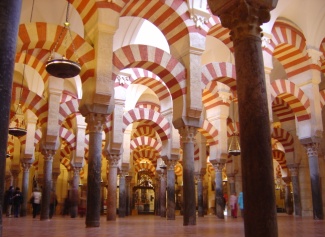 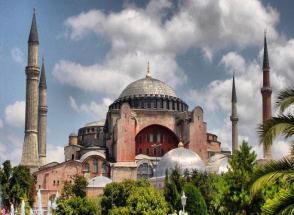 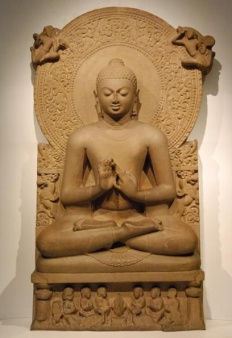 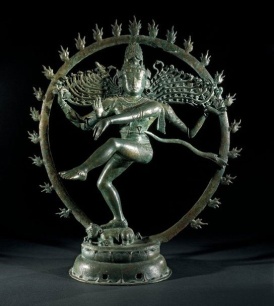 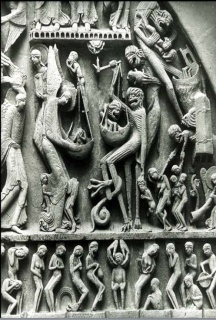 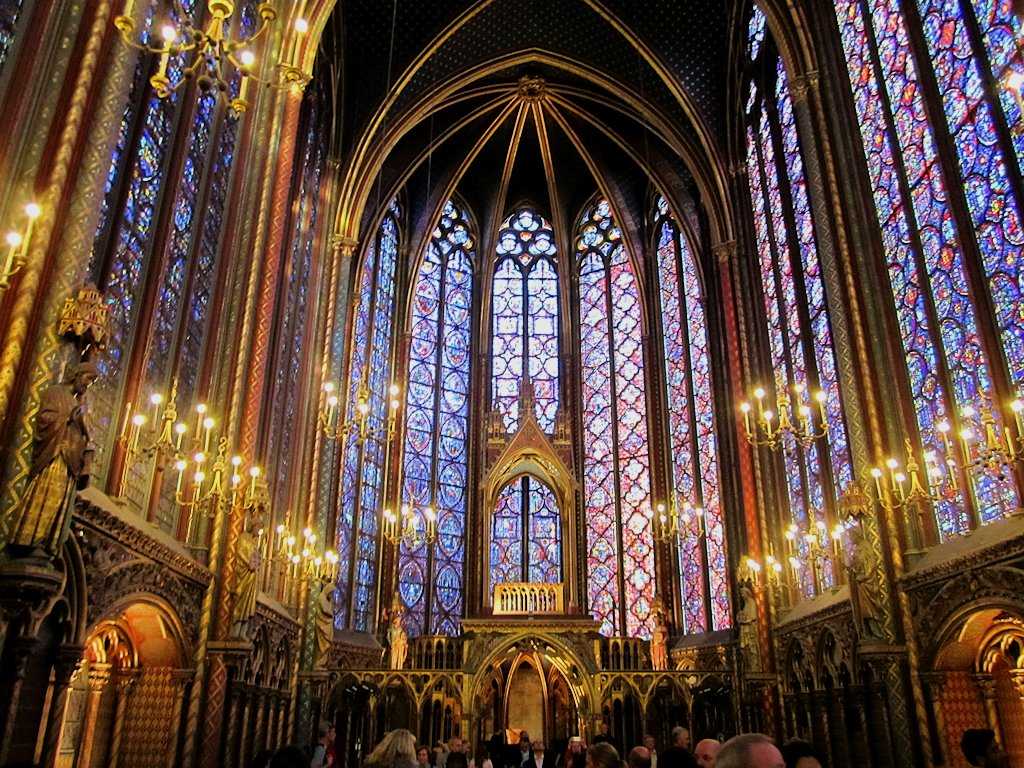 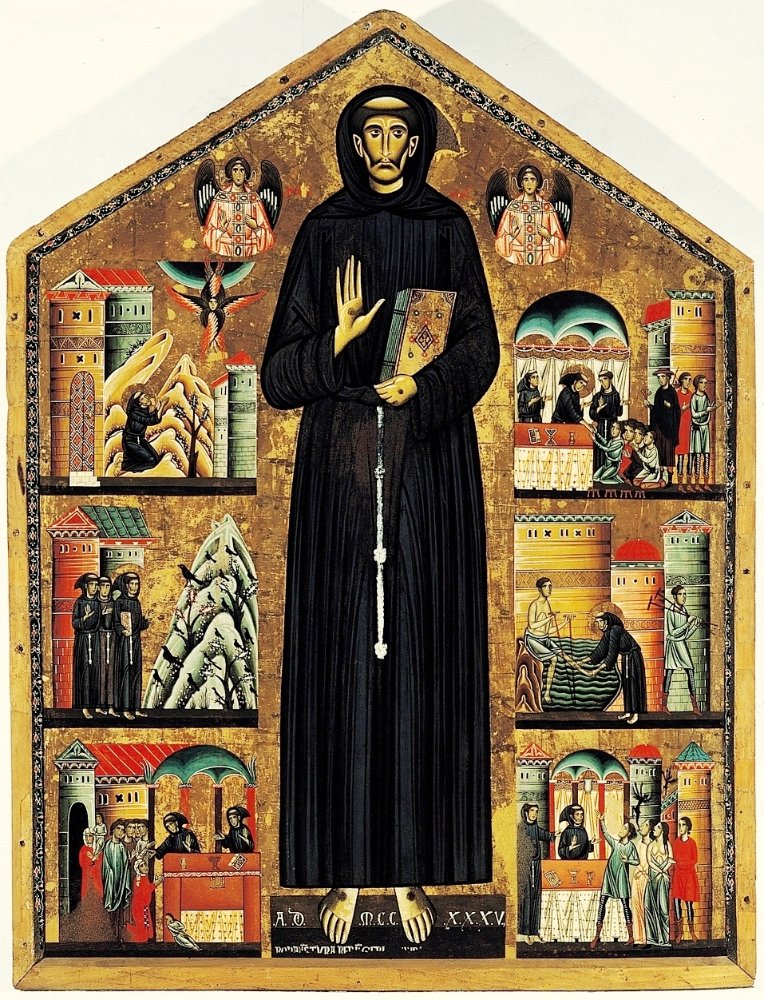 Vocabulary:Byzantine:Nomadic:Illumination:Qur’an:Mihrab:Romanesque architecture:Nave:Transept:Gothic architecture: Questions You Should Be Able to Answer: How did Constantine affect the art world?Describe what Byzantine art looks like and give an example.How did the Islamic faith influence the art that they created?Where did Buddhism begin and what countries did it spread to?What are some thing Hindus believe? What was a common theme in art around 1000 AD?How was Romanesque style different from the Ancient Greeks and Romans?How does the Romanesque attitude about the nude human figure differ from ancient Greeks and Romans? How is Gothic architecture different from Romanesque architecture? What factors contributed to the development and popularity of the stained glass window?Describe the similarities between Medieval Italian art and Byzantine art.  